Celebración Virgen del Remedio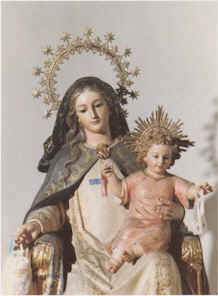 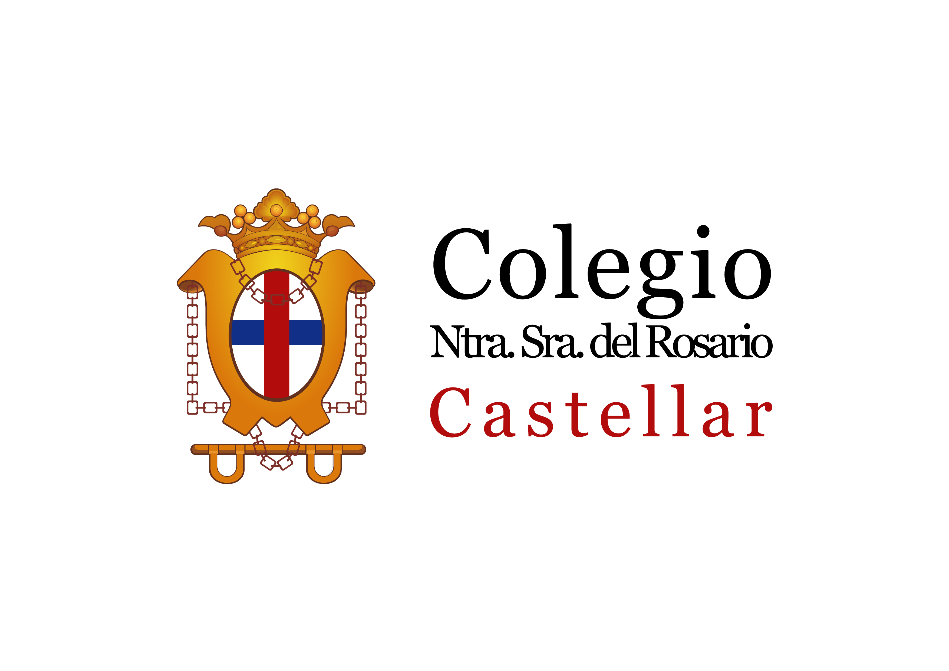 